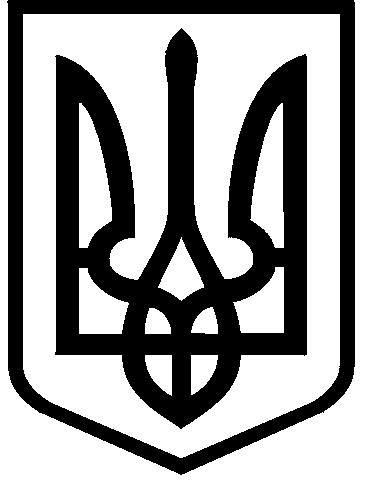 КИЇВСЬКА МІСЬКА РАДАVIII СКЛИКАННЯПОСТIЙНА КОМIСIЯ З ПИТАНЬ БЮДЖЕТУТА СОЦIАЛЬНО-ЕКОНОМIЧНОГО РОЗВИТКУ01044, м. Київ, вул. Хрещатик, 36, каб. 1001                           тел.:(044)202-72-98, 202-70-43Протокол № 12/196 позачергового засідання постійної комісії Київської міської ради з питань бюджету та соціально-економічного розвиткувід 07.07.2020Місце проведення: Київська міська рада, м. Київ, вул. Хрещатик, 36сесійна зала Київради, 4 поверх 10.45Склад комісії – 20 депутатів Київської міської ради.Присутні –  11 депутатів Київської міської ради, членів постійної комісії:Відсутні – 9 депутатів Київської міської ради: Дрепін А.В., Кузик П.М.,                    Руденко О.П., Чернецький О.С., Товмасян В.Г., Веремеєнко О.Л., Павлик В.А., Ярошенко Р.В, Сулига Ю.А.                                             Порядок денний:Про повторний розгляд проєкту рішення Київської міської ради «Про звільнення об’єктів незавершеного будівництва групи компаній «Укрбуд» від нарахування пайової участі у створенні і розвитку інфраструктури міста Києва» (доручення заступника міського голови – секретаря Київської міської ради від 09.06.2020       № 08/231-1358/ПР) та розгляд правового висновку до проєкту рішення, наданого управлінням правового забезпечення діяльності Київської міської ради листом від 01.07.2020 №08/230-958.Про розгляд проєкту рішення Київської міської ради «Про внесення змін до рішення Київської міської ради від 18 грудня 2018 року № 459/6510 «Про затвердження міської цільової програми «Турбота. Назустріч киянам» на 2019-2021 роки» (доручення заступника міського голови – секретаря Київської міської ради від 01.07.2020 №08/231-1660/ПР).Про розпорядження виконавчого органу Київської міської ради (Київської міської державної адміністрації) від 25.06.2020 № 912 «Про перерозподіл видатків бюджету міста Києва, передбачених Департаменту охорони здоров’я виконавчого органу Київської міської ради (Київської міської державної адміністрації) на 2020 рік» (лист Департаменту охорони здоров’я виконавчого органу Київської міської ради (Київської міської державної адміністрації) від 25.06.2020 № 061-6559/07.Про розгляд проєкту рішення Київської міської ради «Про внесення змін до Міської цільової програми «Здоров’я киян» на 2020-2022 роки» (доручення заступника міського голови – секретаря Київської міської ради від 02.07.2020       № 08/231-1670/ПР).Про розгляд проєкту рішення Київської міської ради «Про окремі питання соціального захисту постраждалих внаслідок надзвичайної ситуації, яка склалася внаслідок руйнування житлового будинку № 1/5 на вул. Соломії Крушельницької у Дарницькому районі міста Києва» (доручення заступника міського голови – секретаря Київської міської ради від 03.07.2020 № 08/231- 1687/ПР).Про розгляд проєкту рішення Київської міської ради «Про створення комунального закладу «Заклад дошкільної освіти (ясла-садок) № 327 Деснянського району міста Києва» (доручення заступника міського голови – секретаря Київської міської ради від 02.07.2020 № 08/231-1669/ПР). СЛУХАЛИ: Страннікова А.М. щодо порядку денного  позачергового засідання постійної комісії Київської міської ради з питань бюджету та соціально-економічного розвитку від 07.07.2020.Питання, винесені на розгляд з голосу:  ВИСТУПИЛА: Муха В.В. - депутат Київської міської ради з пропозицією  доповнити порядок денний  засідання постійної комісії питанням:Про проєкт рішення Київської міської ради «Про створення комунального закладу «Заклад дошкільної освіти (ясла-садок) №536 Святошинського району   м. Києва» (доручення заступника міського голови-секретаря Київської міської ради від 23.06.2020 №08/231-1589/ПР).ВИСТУПИВ: Маляревич О.В. з пропозицією  доповнити порядок денний  засідання постійної комісії питанням:Про проєкт  рішення Київської міської ради «Про визначення Акціонерного товариства «Комерційний Індустріальний Банк» уповноваженим банком за кредитними договорами, укладеними відповідно до Положення про порядок фінансово-кредитної підтримки молодих сімей та одиноких молодих громадян на будівництво (реконструкцію) житла в місті Києві» (доручення заступника міського голови-секретаря Київської міської ради від 26.06.2020 №08/231-1633/ПР).ВИСТУПИВ: Савченко О.О. – в.о. начальника Управління екології та природних ресурсів виконавчого органу Київської міської ради (Київської міської державної адміністрації) з пропозицією  доповнити порядок денний  засідання постійної комісії питанням:Про проєкт рішення Київської міської ради «Про внесення змін до рішення Київської міської ради від 18 грудня 2018 року №469/6520 «Про затвердження Комплексної міської цільової програми екологічного благополуччя міста Києва на 2019 - 2021 роки» (доручення заступника міського голови – секретаря Київської міської ради від 06.07.2020  № 08/231-1690/ПР).           ВИСТУПИВ: Странніков А.М. з пропозицією затвердити порядок денний з  додатковими питаннями, що були озвучені при формуванні порядку денного засідання комісії.           ВИРІШИЛИ: Погодити порядок денний  в цілому з урахуванням додаткових питань.ГОЛОСУВАЛИ:  «за» – 11,  «проти» – 0, «утримались» – 0, «не голосували» – 0 Рішення прийнято.                              Розгляд (обговорення) питань порядку денного:    Про повторний розгляд проєкту рішення Київської міської ради «Про звільнення об’єктів незавершеного будівництва групи компаній «Укрбуд» від нарахування пайової участі у створенні і розвитку інфраструктури міста Києва» (доручення заступника міського голови – секретаря Київської міської ради від 09.06.2020 № 08/231-1358/ПР) та розгляд правового висновку до проєкту рішення, наданого управлінням правового забезпечення діяльності Київської міської ради листом від 01.07.2020 №08/230-958.СЛУХАЛИ: Інформацію Зубка Ю.Г. – депутата Київської міської ради щодо повторного розгляду проєкту рішення Київської міської ради «Про звільнення об’єктів незавершеного будівництва групи компаній «Укрбуд» від нарахування пайової участі у створенні і розвитку інфраструктури міста Києва» та розгляду правового висновку до проєкту рішення, наданого управлінням правового забезпечення діяльності Київської міської ради листом від 01.07.2020 №08/230-958.     Зубко Ю.Г. запропонував відхилити правовий висновок до проєкту рішення Київської міської ради, наданого управлінням правового забезпечення діяльності Київської міської ради листом від 01.07.2020 №08/230-958 та повторно підтримати проєкт рішення «Про звільнення об’єктів незавершеного будівництва групи компаній «Укрбуд» від нарахування пайової участі у створенні і розвитку інфраструктури міста Києва» (доручення заступника міського голови – секретаря Київської міської ради від 09.06.2020 № 08/231-1358/ПР).ВИРІШИЛИ: 1. Відхилити правовий висновок до проєкту рішення Київської міської ради «Про звільнення об’єктів незавершеного будівництва групи компаній «Укрбуд» від нарахування пайової участі у створенні і розвитку інфраструктури міста Києва», наданий управлінням правового забезпечення діяльності Київської міської ради листом від 01.07.2020 №08/230-958.2. Повторно підтримати проєкт рішення Київської міської ради «Про звільнення об’єктів незавершеного будівництва групи компаній «Укрбуд» від нарахування пайової участі у створенні і розвитку інфраструктури міста Києва» (доручення заступника міського голови – секретаря Київської міської ради від 09.06.2020              № 08/231-1358/ПР).ГОЛОСУВАЛИ: «за» – 11, «проти» – 0,«утримались» – 0,«не голосували» – 0.Рішення прийнято.    Про розгляд проєкту рішення Київської міської ради «Про внесення змін до рішення Київської міської ради від 18 грудня 2018 року № 459/6510 «Про затвердження міської цільової програми «Турбота. Назустріч киянам» на 2019-2021 роки» (доручення заступника міського голови – секретаря Київської міської ради від 01.07.2020 №08/231-1660/ПР).     СЛУХАЛИ: Інформацію Світлого Р.В. – директора Департаменту соціальної політики виконавчого органу Київської міської ради (Київської міською державної адміністрації) щодо проєкт рішення Київської міської ради «Про внесення змін до рішення Київської міської ради від 18 грудня 2018 № 459/6510 «Про затвердження міської цільової програми «Турбота. Назустріч киянам» на 2019-2021 роки».В ОБГОВОРЕНІ ВЗЯЛИ УЧАСТЬ: Странніков А.М., Костенко Л.В.,             Шлапак А.В., Світлий Р.В.ВИРІШИЛИ: Підтримати проєкт рішення Київської міської ради «Про внесення змін до рішення Київської міської ради від 18 грудня 2018 № 459/6510 «Про затвердження міської цільової програми «Турбота. Назустріч киянам» на 2019-2021 роки» (доручення заступника міського голови – секретаря Київської міської ради від 01.07.2020 № 08/231-1660/ПР).ГОЛОСУВАЛИ:  «за» – 11, «проти» – 0,	«утримались»– 0,«не   голосували» – 0.Рішення прийнято.  ВИСТУПИВ: Странніков А.М. з пропозицією наступним розглянути проєкт  рішення:       Про розгляд проєкту рішення Київської міської ради «Про окремі питання соціального захисту постраждалих внаслідок надзвичайної ситуації, яка склалася внаслідок руйнування житлового будинку № 1/5 на вул. Соломії Крушельницької у Дарницькому районі міста Києва» (доручення заступника міського голови – секретаря Київської міської ради від 03.07.2020 № 08/231- 1687/ПР).СЛУХАЛИ: Інформацію Світлого Р.В.- директора Департаменту соціальної політики виконавчого органу Київської міської ради (Київської міської державної адміністрації) про проєкт рішення Київської міської ради «Про окремі питання соціального захисту постраждалих внаслідок надзвичайної ситуації, яка склалася внаслідок руйнування житлового будинку № 1/5 на вул. Соломії Крушельницької у Дарницькому районі міста Києва» (доручення заступника міського голови – секретаря Київської міської ради від 03.07.2020 № 08/231- 1687/ПР).     ВИРІШИЛИ: Підтримати проєкт рішення Київської міської ради «Про окремі питання соціального захисту постраждалих внаслідок надзвичайної ситуації, яка склалася внаслідок руйнування житлового будинку № 1/5 на вул. Соломії Крушельницької у Дарницькому районі міста Києва» (доручення заступника міського голови – секретаря Київської міської ради від 03.07.2020                                                        № 08/231- 1687/ПР).ГОЛОСУВАЛИ:  «за» – 11, «проти» – 0,	«утримались»– 0,«не   голосували» – 0.Рішення прийнято.          Про розгляд проєкту рішення Київської міської ради «Про створення комунального закладу «Заклад дошкільної освіти (ясла-садок) № 327 Деснянського району міста Києва» (доручення заступника міського голови – секретаря Київської міської ради від 02.07.2020 № 08/231-1669/ПР).     ВИРІШИЛИ: Підтримати проєкт рішення Київської міської ради «Про створення комунального закладу «Заклад дошкільної освіти (ясла-садок) № 327 Деснянського району міста Києва» (доручення заступника міського голови – секретаря Київської міської ради від 02.07.2020 № 08/231-1669/ПР).ГОЛОСУВАЛИ:  «за» – 11, «проти» – 0,	«утримались»– 0,«не   голосували» – 0.Рішення прийнято.  ВИСТУПИВ: Странніков А.М. з пропозицією наступним розглянути проєкт рішення: Про проєкт  рішення Київської міської ради «Про визначення Акціонерного товариства «Комерційний Індустріальний Банк» уповноваженим банком за кредитними договорами, укладеними відповідно до Положення про порядок фінансово-кредитної підтримки молодих сімей та одиноких молодих громадян на будівництво (реконструкцію) житла в місті Києві» (доручення заступника міського голови-секретаря Київської міської ради від 26.06.2020 №08/231-1633/ПР).                СЛУХАЛИ: Інформацію Мондриївського В.М. – заступника голови Київської міської державної адміністрації щодо проєкту рішення Київської міської ради «Про визначення Акціонерного товариства «Комерційний Індустріальний Банк» уповноваженим банком за кредитними договорами, укладеними відповідно до Положення про порядок фінансово-кредитної підтримки молодих сімей та одиноких молодих громадян на будівництво (реконструкцію) житла в місті Києві» (доручення заступника міського голови-секретаря Київської міської ради від 26.06.2020 №08/231-1633/ПР).ВИСТУПИВ: Маляревич О.В. з правкою до проєкту рішення, а саме, доповнити вищезазначений проєкт рішення новим пунктом: «Внести зміни до рішення Київради   № 534/8704 від 12.03.2020, виключивши пункт 2» та відповідно змінивши нумерацію пунктів рішення.               ВИРІШИЛИ: Підтримати проєкт рішення Київської міської ради «Про визначення Акціонерного товариства «Комерційний Індустріальний Банк» уповноваженим банком за кредитними договорами, укладеними відповідно до Положення про порядок фінансово-кредитної підтримки молодих сімей та одиноких молодих громадян на будівництво (реконструкцію) житла в місті Києві» (доручення заступника міського голови-секретаря Київської міської ради від 26.06.2020 №08/231-1633/ПР) з рекомендаціями, а саме із врахуванням правки озвученої депутатом Київської міської ради Маляревичем О.В.: доповнити проєкт рішення новим пунктом: «Внести зміни до рішення Київради    № 534/8704 від 12.03.2020, виключивши пункт 2» та відповідно змінивши нумерацію пунктів рішення.               ГОЛОСУВАЛИ:    «за» –11,      «проти» –0 ,   «утримались» – 0,      «не голосували» –  0 .                Рішення прийнято.ВИСТУПИВ: Странніков А.М. з пропозицією наступним розглянути проєкт рішення:        Про проєкт рішення Київської міської ради «Про створення комунального закладу «Заклад дошкільної освіти (ясла-садок) №536 Святошинського району м. Києва» (доручення заступника міського голови-секретаря Київської міської ради від 23.06.2020 №08/231-1589/ПР).               ВИРІШИЛИ: Підтримати проєкт рішення Київської міської ради «Про створення комунального закладу «Заклад дошкільної освіти (ясла-садок) №536 Святошинського району м. Києва» (доручення заступника міського голови-секретаря Київської міської ради від 23.06.2020 №08/231-1589/ПР). ГОЛОСУВАЛИ: «за» –11,      «проти» –0 ,   «утримались» – 0,      «не голосували» –  0 .                Рішення прийнято.ВИСТУПИВ: Странніков А.М. з пропозицією наступним розглянути проєкт розпорядження: 3.         Про розпорядження виконавчого органу Київської міської ради (Київської міської державної адміністрації) від 25.06.2020 № 912 «Про перерозподіл видатків бюджету міста Києва, передбачених Департаменту охорони здоров’я виконавчого органу Київської міської ради (Київської міської державної адміністрації) на 2020 рік» (лист Департаменту охорони здоров’я виконавчого органу Київської міської ради (Київської міської державної адміністрації) від 25.06.2020 № 061-6559/07.СЛУХАЛИ: Інформацію Гінзбург В.Г. – директора Департаменту охорони здоров’я виконавчого органу Київської міської ради (Київської міської державної адміністрації) щодо розпорядження виконавчого органу Київської міської ради (Київської міської державної адміністрації) від 25.06.2020 № 912 «Про перерозподіл видатків бюджету міста Києва, передбачених Департаменту охорони здоров’я  виконавчого органу Київської міської ради (Київської міської державної адміністрації) на 2020 рік» (лист Департаменту охорони здоров’я виконавчого органу Київської міської ради (Київської міської державної адміністрації) від 25.06.2020 №061-6559/07).            ВИРІШИЛИ: Погодити розпорядження виконавчого органу Київської міської ради (Київської міської державної адміністрації) від 25.06.2020 № 912 «Про перерозподіл видатків бюджету міста Києва, передбачених Департаменту охорони здоров’я  виконавчого органу Київської міської ради (Київської міської державної адміністрації) на 2020 рік» (лист Департаменту охорони здоров’я виконавчого органу Київської міської ради (Київської міської державної адміністрації) від 25.06.2020 №061-6559/07).ГОЛОСУВАЛИ:  «за» –11,  «проти» –0 , «утримались» – 0,  «не голосували» –0 .Рішення прийнято.Про розгляд проєкту рішення Київської міської ради «Про внесення змін до Міської цільової програми «Здоров’я киян» на 2020-2022 роки» (доручення заступника міського голови – секретаря Київської міської ради від 02.07.2020 № 08/231-1670/ПР).          СЛУХАЛИ: Інформацію Гінзбург В.Г. - директора Департаменту охорони здоров’я виконавчого органу Київської міської ради (Київської міської державної адміністрації) про проєкт рішення Київської міської ради «Про внесення змін до Міської цільової програми «Здоров’я киян» на 2020-2022 роки» (доручення заступника міського голови – секретаря Київської міської ради від 02.07.2020              № 08/231-1670/ПР).ВИРІШИЛИ: Підтримати проєкт рішення Київської міської ради «Про внесення змін до Міської цільової програми «Здоров’я киян» на 2020-2022 роки» (доручення заступника міського голови – секретаря Київської міської ради від 02.07.2020                        № 08/231-1670/ПР).ГОЛОСУВАЛИ:  «за» – 11, «проти» – 0,	«утримались»– 0,«не   голосували» – 0.Рішення прийнято.9.          Про проєкт рішення Київської міської ради «Про внесення змін до рішення Київської міської ради від 18 грудня 2018 року №469/6520 «Про затвердження Комплексної міської цільової програми екологічного благополуччя міста Києва на 2019 - 2021 роки» (доручення заступника міського голови – секретаря Київської міської ради від 06.07.2020  № 08/231-1690/ПР).ВИРІШИЛИ: Підтримати проєкт рішення Київської міської ради «Про внесення змін до рішення Київської міської ради від 18 грудня 2018 року №469/6520 «Про затвердження Комплексної міської цільової програми екологічного благополуччя міста Києва на 2019 - 2021 роки» (доручення заступника міського голови – секретаря Київської міської ради від 06.07.2020  № 08/231-1690/ПР).ГОЛОСУВАЛИ:  «за» – 11, «проти» – 0,	«утримались»– 0,«не   голосували» – 0.Рішення прийнято.    Голова     комісії                                                                    А.Странніков    Секретар комісії                           		Г.Ясинський                           Странніков А.М.голова постійної комісії, головуючий;Маляревич О.В.перший заступник голови постійної комісії (з питань інвестиційної діяльності);Костенко Л.В.заступник голови постійної комісії;Яловий В.Б.заступник голови постійної комісії;Ясинський Г.І.секретар постійної комісії;Гончаров В.В.член постійної комісії;Горбунов Я.В.член постійної комісії;Левін В.І.член постійної комісії;Никорак І.П.член постійної комісії;Терентьєв М.О.            член постійної комісії;Шлапак А.В.член постійної комісії.